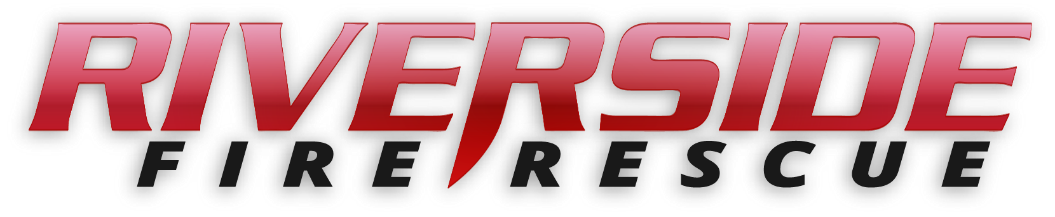 Pierce County Fire Protection District No. 14Commissioners Meeting November 13, 2023	Station74In Attendance:  Chief Kira Thirkield, Commissioner Peter Allison, Commissioner William Shearer, Commissioner Gerald Sandberg, and Secretary Shandrow. Commissioner Allison opened the meeting with the flag salute at 6:30 p.m.The minutes of the October 23, 2023 Regular Board Meeting were approved as corrected.Citizen Comments:  None Vouchers:  Voucher list was reviewed, approved and attached.Chief’s Report:  The Chief’s Report was presented, reviewed and attached.Old Business:Parking Lot Project – Still waiting on one bid. At present Puget Paving has the low bid at $23,800.New Business:A: Budget- The updated Budget for 2024 was presented to the Commissioners. followed by an extensive review. Resolution 2023-397 – A resolution of the Board of Fire Commissioners for Pierce County Fire Protection District No.14 authorizing an increase in the regular property tax to be collected in the 2024 tax year was presented to the Commissioners for review.Resolution 2023-398 – A resolution of the Board of Fire Commissioners for Pierce County Fire Protection District No.14 authorizing an increase in the EMS property tax to be collected in the 2024 tax year was presented to the Commissioners for review.Resolution 2023-399 – A resolution of the Board of Fire Commissioners for Pierce County Fire Protection District No.14 approving the 2024 budget was presented to the Commissioners for review.Levy Certification in accordance with RCW 84.52.020 for amounts to be collected in 2024 was presented to the Commissioners for review and unanimously approved. Memorandum of Understanding between Pierce County Fire District No.14 and Central Pierce Fire & Rescue was presented to the Commissioners for review.  After review and discussion, a motion was made and seconded to approve the Memorandum.  Motioned carried unanimously. Good of the Order The purposed Commissioner Meeting Schedule for the 2024 Calendar year was given to the Commissioners for review Save the date for the Graduation ceremonies for the current Recruit Academy.  It will be held on Friday, January 12.  Location and time to be determined. A discussion was had about the psychological, physical and emotional stress that can occur not only in the workplace but in occurrences of everyday life.  Chief Thirkield recommended watching “The Call We Carry” which was produced by the Tacoma fire Department and is available to watch on YouTube.With no further business to come before the Board, the meeting adjourned at8:33 pm. ____________________________Peter Allison, Commissioner____________________________ William Shearer, Commissioner		ATTEST:____________________________		________________________Gerald Sandberg, Commissioner		Pat Shandrow, District Secretary